Kimbolton St. James’ C of E Primary School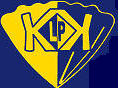 Curriculum Map for Grammar and Punctuation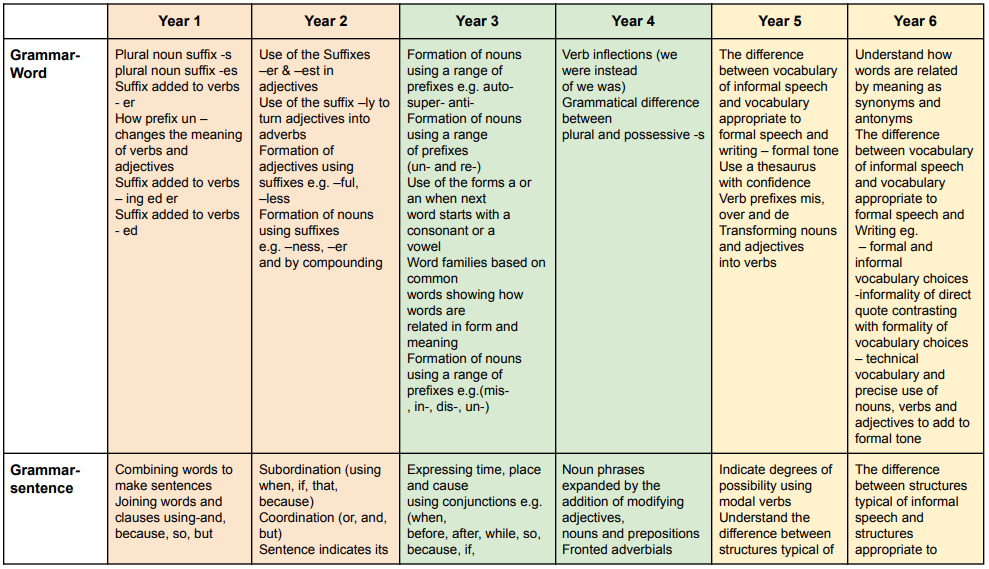 Kimbolton St. James’ C of E Primary SchoolCurriculum Map for Grammar and Punctuation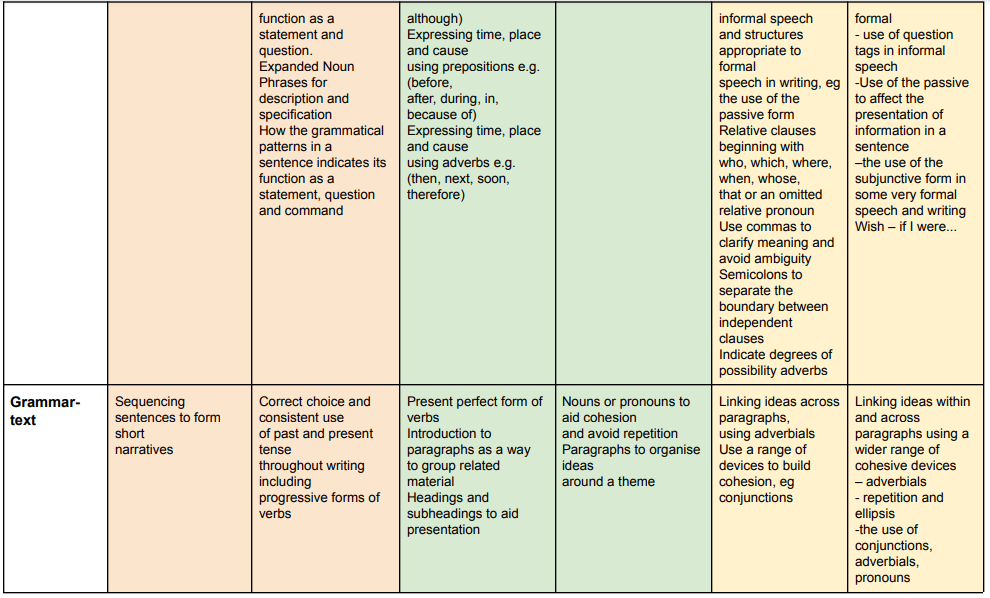 Kimbolton St. James’ C of E Primary SchoolCurriculum Map for Grammar and Punctuation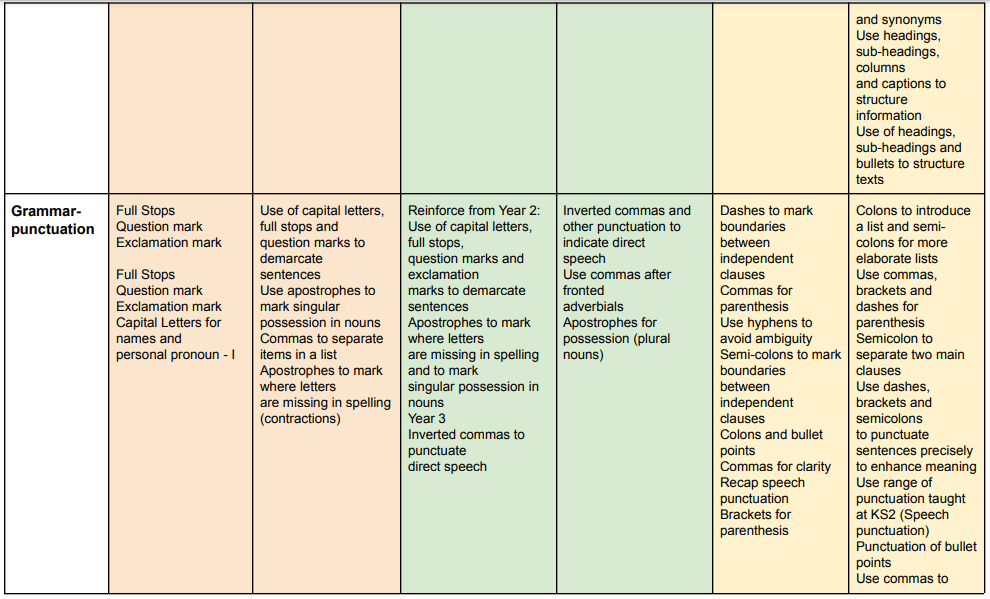 Kimbolton St. James’ C of E Primary SchoolCurriculum Map for Grammar and Punctuation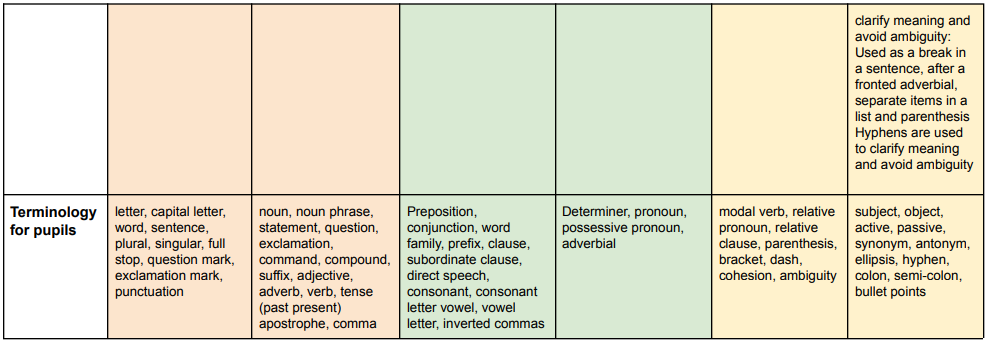 